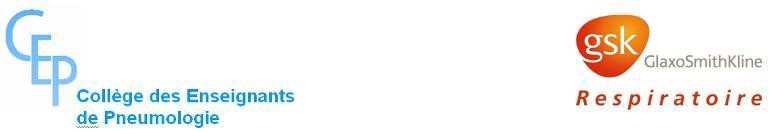 A renvoyer avant le 31 aout 2016 minuit à chacune des adresses e-mail suivantes :luc.thiberville@univ-rouen.frThUrban@chu-angers.frolivier.sanchez@egp.aphp.frNom , Prénom du Candidat : Adresse du candidat :     e.mail  : Tél. : CHU où est effectué le DES de pneumologie (CHU d’origine)Nom du coordinateur du DES du CHU d’origineService d’accueil Universitaire où sera effectué le stage InterCHU du 1 er novembre 2016 au 30 avril 2017. Nom du responsable pédagogique du service d’accueil    Formation envisagée pour l’INTERCHU : SoinsRecherche (excluant un stage de recherche dans le cadre d’un Master)EnseignementAsthme / PBCOPathologies interstitiellesCancerPièces à joindre au dossier (format word ou pdf)CV détailléLettre de motivationProjet personnel pour l’interCHU , expliquant comment le stage s’intègre dans le parcours du candidat. Courrier de soutien du coordinateur du DES du CHU d’origine Courrier d’acceptation du Responsable du service d’accueilCourrier du Responsable pédagogique détaillant le programme pédagogique du candidat (peut être inclus dans le courrier du Responsible du service d’accueil s’il s’agit de la même personne). Courrier de soutien du chef de service de pneumologie du CHU d’origine s’engageant, sous condition de l’obtention de la bourse CEP-Boehringer,  à obtenir les autorisations pour que le candidat soit autorisé effectuer un stage interCHU dans le cadre de son DES pour la période du 1 er novembre 2016 au 30 avril 2017 (peut être inclus dans le courrier du coordinateur du DES s’il s’agit de la même personne) . Vous recevrez une confirmation de réception de votre dossier et de son acceptabilité dans les 24 heures de son dépot. Si ce n’est pas le cas, veuillez contacter le secrétariat du Pr Thiberville au 0232888247 et par email. En déposant ce dossier, vous vous engagez à rencontrer l’équipe du Laboratoire Boehringer au cours du premier mois de votre INTERCHU pour exposer votre projet et à l’issue de votre INTERCHU. 